广州大学城能源发展有限公司广州大学城过江隧道监控系统工程竞选文件一、项目基本情况（一）项目名称：广州大学城过江隧道监控系统工程（二）项目地点：广州大学城过江隧道（三）采购限价：人民币15万元（四）项目概况广州大学城过江隧道分电仓、冷仓、热仓，已投入使用十余年，考虑到安全风险等因素，现拟在冷仓、热仓、电仓内安装视频监控来保障使用的安全性。对隧道内的安全情况进行及时的掌控，并对隧道内的设备和工作人员的出入进行实时监控。主要工程量详见附件。二、合格投标人资格要求（一）必须是具有独立承担民事责任能力、在中华人民共和国境内注册的法人；（二）具备有效的工商营业执照、企业法人组织机构代码证书、税务登记证书（或三证合一）；（三）已办理合法税务登记，具有开具相应增值税专用发票资格；（四）投标人近3年内(2016年1月1日至今)完成过质量合格的类似工程项目业绩（需提供合同和验收报告等相关证明材料复印件）；（五）不接受联合体报价。三、项目内容及技术要求：设计图纸投标人必须进行现场实地考查，根据采购方要求及现场实际情况，确定安装位置及方案，设计出图。布管布线对安装的摄像机及其它设备点位要进行布管布线,要求做到横平竖直,工艺美观,质量符合要求，线管内不允许有接头，室外及地面必须采用金属管穿线开挖填埋，做到防腐防水，金属管外壳必须与防雷接地系统可靠连接。室外立监控摄像头立杆立杆供监控摄像机安装使用,开挖完成,把立杆安装固定后用混凝土进行灌注，立杆需做好防雷接地，并且接入到原有的防雷网。视频存储及系统要求数据储存时间不少于3个月，预留容量不少于30%，主机对每个摄像机的回路线、电源线都要做好标志，接线正确，画面上显示时间，地址，编号名称。监控系统调试在完成接线及检查线路,确保线路及设备正常后对监控系统进行调试,要求画面清晰,系统稳定。工程的设计、施工均由供货方负责，并应符合国家最新安防技术规范及要求，提供施工图纸给采购方确认后方可施工。工程竣工验收，供货方需提交竣工图一式六份及相关设备使用说明书、出厂合格证明等相关资料。四、工程量及材料说明视频监控中心设在制备站，为了保证各级用户，各个操作系统人员的不同位置操作需求，建立一套专业视频传输综合管理平台。视频监控主要设备材料及工程量表如下（以下工程量仅作参考，投标人应根据下表及结合现场实际情况综合考虑再进行报价）：备注：工程量清单报价时建议按上述表格人工、材料分开单列报价。五、其他1、供货方负责设备的供货、安装、调试等工作，应使用合理的包装运输方式运输和装卸，使之完好安全到达安装现场，并承担相应费用，货物运送到采购方指定地点后，由供货方负责卸货，包吊卸、搬运、二次搬运、调试等，并应同时提交相关设备使用说明书、出厂合格证明等相关资料。货物到达安装现场至系统安装调试验收完成前发生的任何货物破坏毁损等风险由供货方承担。2、合同质保期内发生任何质量问题，供货方应在接到采购方通知后24小时内上门维修或更换。3、投标文件须包含详细的电路图、设计图、原理图和配件选型参数（品牌型号等）。4、随时提供技术咨询或现场培训。六、项目工期及验收标准（一）项目工期本项目总工期日历天数为45天（包括法定节假日在内连续计算），自采购方发出开工指令的次日起算。（二）验收标准1、质量要求：选用材料必须是环保材料及满足国家标准要求。2、满足国家和行业相关的其他质量验收标准，以较严者为准。供货方必须确保工程一次验收合格。因供货方原因致本工程未一次验收合格并导致工程不能按计划工期办理竣工验收的，按合同违约责任中的相关条款执行。（三）质保期及质保期内需履行的特殊义务：质保期18个月。七、工程费用及支付方式（一）本工程采用综合单价包干，包工、包料、包工期、包质量、包安全、包安全文明施工、包验收、包调试、包结算、包资料整理、包综合治理等完成本项目的全部费用，工作全部完工后由双方进行工程量的核实和验收，以实际工程量进行结算。（二）本项目的综合单价包含投标人按施工现场现状及施工满园根据采购人要求完成项目工作所需的全部人工、材料、工具、机具、利润、风险等费用。综合总报价应包含相关措施费用及税费等费用、合同实施过程中应预见和不可预见费用等等。（三）付款方式合同付款按施工进度支付，具体为：1、形象进度完成30%时，采购方收到供货方请款资料后15个工作日内支付工程款至合同总价的15%；2、形象进度完成60%时，采购方收到供货方请款资料后15个工作日内支付工程款至合同总价的40%；3、形象进度完成80%时，采购方收到供货方请款资料后15个工作日内支付工程款至合同总价的60%；4、项目全部完工并竣工验收合格并按采购方要求完成合同结算手续后，采购方收到供货方请款资料后15个工作日内支付工程款至合同结算总造价的95%；5、质保期期满且供货方质保期义务按要求履行完毕后，采购方收到供货方请款资料后15个工作日内付清余款（不计利息）；6、每次付款前供货方开具符合国家税务规定的等额合格的增值税专用发票给采购方。八、投标文件根据采购方要求的投标文件格式，进行密封报价（盖章）。投标文件应包含以下内容：（一）商务部分（提供复印件，并加盖公章）有效的企业工商营业执照、企业法人组织机构代码证书、税务登记证书（或三证合一）；供应商调查表（格式见附件2）法定代表人证明书、法定代表人授权委托书原件（格式见附件3和附件4）；本工程拟派项目负责人简历表（包括姓名、部门和职务、所学专业和毕业院校名称及毕业时间、主要资历、经验及承担过的类似项目，获得认证资质证书及复印件）；近3年内(2015年1月1日至今)完成过质量合格的类似工程项目业绩（需提供合同和验收报告等相关证明材料复印件）；投标人认为有必要的其他资质等材料复印件。（二）技术部分（格式自定，加盖公章）施工方案：施工单位应充分了解现场条件，并针对本项目制定切实可行的施工方案，包括但不限于：总体实施方案；实施进度计划和工期承诺书；确保实施进度的技术和组织措施；确保安全文明施工的技术和组织措施；投入的机械设备；投标人认为其它需要说明的文字。（三）价格文件（加盖公章）报价一览表（格式见附件1）报价明细表：采用工程量清单计价，按本竞选文件所附工程量清单和乙供主要材料清单报价，并以此作为结算依据，包括但不限于工程量清单和乙供主要材料清单各项目单价及综合总报价，并注明未含税总价、税率和含税总价。九、评标方法本项目采用经评审的最低投标价法确定中标候选人。同时通过投标人资格审查（见附件5）和投标文件有效性审查（见附件6）后，各投标人按有效投标报价由低至高的顺序依次排列，排名第一为第一中标候选人。投标人实行信用评价管理，具体见附件7和附件8。十、勘踏现场投标人必须进行现场踏勘，充分了解清楚施工现场的环境和要求，以便投标人获取那些须投标人自己负责的有关编制投标文件和签署合同所涉及现场所有的资料。一旦中标，这种考察即被认为其结果已在中标文件中得到充分反映。考察现场的费用由投标人自己承担，如因对现场不了解导致报价的失误，由投标人承担。勘踏现场时间：2019年10月24日10时，集中地点：广州市番禺区大学城明志街1号信息枢纽楼一楼西门。勘踏现场联系人梁工，联系电话：020-39302025。投标人未在规定时间勘踏现场的，采购方不再另行组织，由投标人自行前往踏勘。十一、递交投标文件（一）递交投标文件地点：投标单位以密封的形式提供投标文件到：广州市番禺区大学城明志街1号信息枢纽楼9楼采购合同部，采购方接受现场递交或邮寄两种方式。（二）投标文件递交截止时间：2019年11月4日北京时间15时30分前。递交的投标文件或投标文件信封未密封，或未在骑缝处盖章或签字，或逾期送达的采购方有权不予受理。十二、本竞选文件在广东省招标投标监管网（网址：http://zbtb.gd.gov.cn/login）、广州大学城能源发展有限公司网站（网址：https://www.gzuci.com/）同时发布。本竞选文件在各媒体发布的文本如有不同之处，以在广州大学城能源发展有限公司网站发布的文本为准。十三、采购人地址和联系方式采购单位：广州大学城能源发展有限公司联系地址：广州市番禺区大学城明志街1号信息枢纽楼9楼联系人：李工联系电话：020-39302078附图：网络拓扑图附件1：报价一览表附件2：供应商调查表附件3：法定代表人身份证明书附件4：法定代表人授权委托证明书附件5：投标人资格审查表附件6：投标文件有效性审查表附件7：公开竞选供应商信用评价附件8：供应商信用指标及评价标准采购人：广州大学城能源发展有限公司2019年10月21日附图：网络拓扑图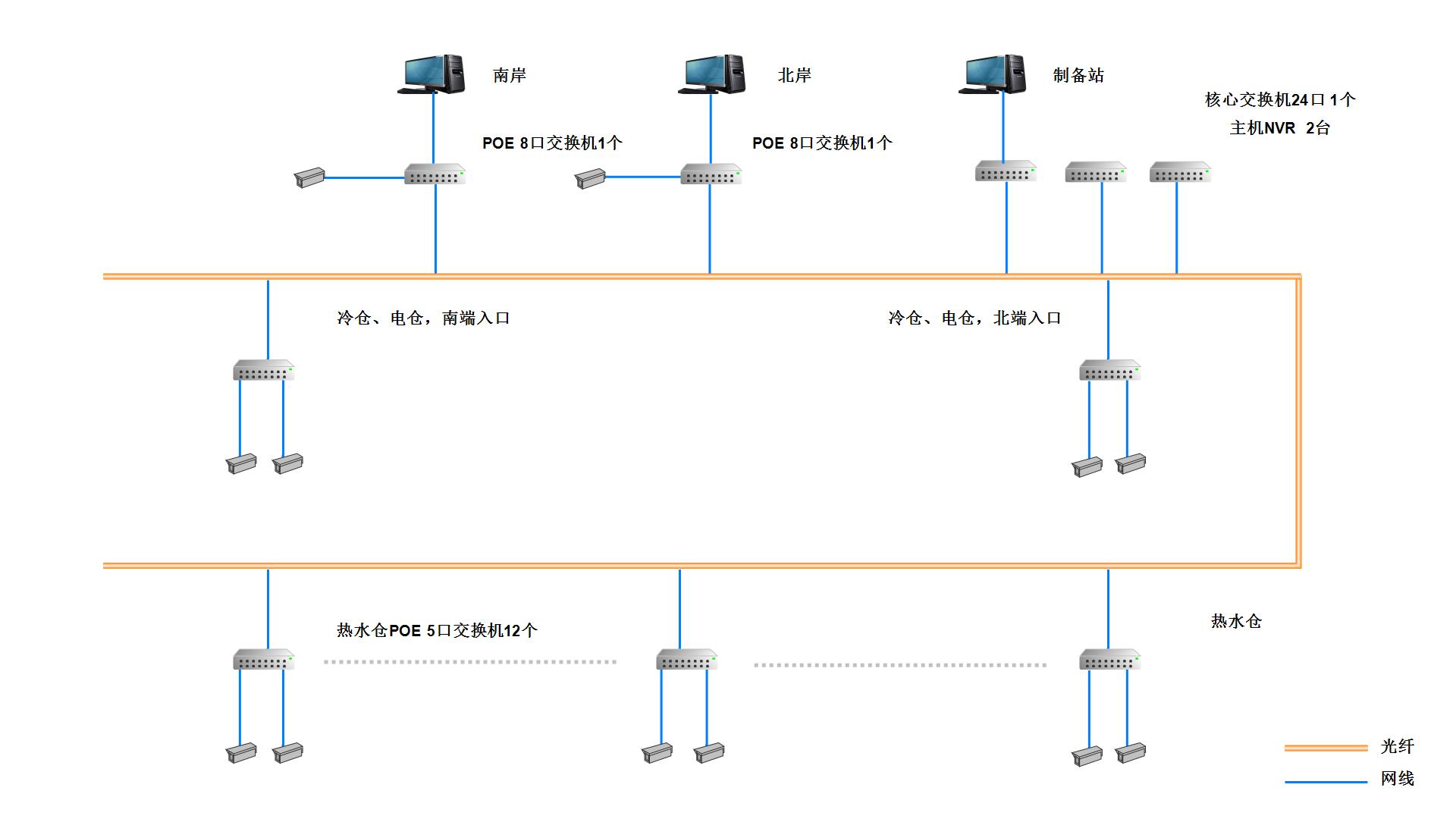 附件1报价一览表项目名称：广州大学城过江隧道监控系统工程注：（1）投标总价为人民币报价。（2）投标总价是所有需采购人支付的本次项目采购的金额总数，应包括竞选文件要求的全部内容，投标人完成本项目（如果中标）所必须的所有成本费用和投标人应承担的一切税费，包括但不限于全部人工费、材料、设备、工具、机具、安装运输、规费、措施费、合理利润、管理费、税费等及清理现场的费用、合同实施过程中应预见和不可预见费用等等。（3）若用小写表示的金额和用大写表示的金额不一致，以大写表示的金额为准。投标人名称（盖章）：日期：2019年月日附件2投标单位（盖章）：日期：2019年月日附件3法定代表人身份证明书在我单位任职务，是我单位法定代表人，身份证号为，特此证明。（单位盖章）日期：2019年月日单位通信地址：                                邮政编码：                 单位联系电话：   附：法人代表身份证正反面或其他身份证明材料复印件附件4法定代表人授权委托证明书兹授权（委托代理人姓名）为我方委托代理人，其权限是：办理                       广州大学城能源发展有限公司组织的“广州大学城过江隧道监控系统工程”的投标和合同执行，以我方的名义处理一切与之有关的事宜。本授权书自年月日签章之日起生效，特此声明。附：代理人性别：   年龄：   职务：　　身份证号码：　　（营业执照等）注册号码：　　企业类型：　　经营范围：附：被授权人有效身份证正反面或其他身份证明材料复印　　　　　　　（单位盖章）：法定代表人（签字或盖章）：被授权人（签字或盖章）：日期： 2019年   月 日说明：法定代表人亲自办理投标事宜的，无需提交本证明书。附件5投标人资格审查表项目名称：广州大学城过江隧道监控系统工程注：投标人分栏中填写“√”表示该项符合竞选文件要求，“×”表示该项不符合竞选文件要求，“○”表示无该项内容；经评标委员会审核后，出现一个“×”的结论为“不通过”，即按废标处理。表中全部条件满足为“通过”，同意进入下一阶段评审。如对本表中某种情形的评委意见不一致时，以评标委员会过半数成员的意见作为评标委员会对该情形的认定结论。评委签名：    日 期：2019年   月   日附件6投标文件有效性审查表项目名称：广州大学城过江隧道监控系统工程注：投标人分栏中填写“√”表示该项符合竞选文件要求，“×”表示该项不符合竞选文件要求，“○”表示无该项内容；经评标委员会审核后，出现一个“×”的结论为“不通过”，即按废标处理。表中全部条件满足为“通过”，同意进入下一阶段评审。如对本表中某种情形的评委意见不一致时，以评标委员会过半数成员的意见作为评标委员会对该情形的认定结论。评委签名：                                                                                日 期：2019年   月   日附件7公开竞选供应商信用评价一.、信用评价，是指采购人对参加公开竞选采购的供应商的诚信度和履约进行鉴别和打分。二.、供应商信用评价内容供应商信用综合评价根据《供应商信用指标和评价标准》（附件8）进行评价。信用综合评价内容为评价年度周期内供应商的信用表现，包括良好行为和不良行为两个方面。三、评价结果应用（一）公开竞选采购项目可在各评标办法中应用供应商信用评价评标。（二）采用经评审的最低价投标法评标的，在推荐中标候选人时，应对通过资格和有效性评审的投标人按照评标价进行排序，即：评标价＝有效报价×(1－信用系数），信用系数计取方法见附件8，供应商第一次参与投标的，信用系数按0计算。当出现二个或二个以上投标人的评标价的取值相同时，由评委会随机抽取确定。（三）综合评分法1、采用综合评分法评标的，采购项目的评标总分为100分，投标供应商得分由商务评分、技术评分、价格评分组成，其中价格评分中的评标价引用信用系数计算确定，即：评标价＝有效报价×(1－信用系数），联合体参与投标的，按联合体企业中最低供应商信用系数认定。2、当出现二个或二个以上投标人的总得分相同时，由评委会随机抽取确定。四、违约处理（一）	排序第1位的供应商出现以下情形的，将暂停其公开竞选资格6个月：中标、确定为合同供方/承包人后，无正当理由拒绝履行合同和有关承诺的，或擅自变更、中止（终止）合同的。（二）供应商出现下列情形之一的，采购方有权暂停其公开竞选资格1年：1、实际提供的有关产品性能指标或技术服务能力或施工质量明显低于报价响应时承诺的；3、一年内供应商在采购项目中累计履约评价为不合格2次的；3、供应商提供虚假材料或与其它供应商恶意串通谋取成交的；4、发生其他违规或违约情况，造成严重损害的；5、其它经采购人认定的。附件8供应商信用指标及评价标准备注：供应商信用系数每个评价年度周期的初评按0计算。经采购人批准认定的同一供应商良好行为或不良行为，在评价年度周期内信用系数可累加计算。供应商在一个评价年度周期内未发生任何信用系数扣罚的，在下一个评价年度周期内初评信用系数的基础上奖励加3%，连续两个评价年度周期内未发生任何信用系数扣罚的，在下一个评价年度周期内初评信用系数的基础上奖励加5%，连续三个及以上评价年度周期内未发生任何信用系数扣罚的，在下一个评价年度周期内初评信用系数的基础上奖励加8%。序号名称规格单位数量1硬盘录像机NVR网络视频接入32 路；网络带宽  32 路：200Mbps 码流, 储存128Mbps, 转发128Mbps；视频压缩标准H265/H.264；音频接口1 路输入, 支持IPC 音频输入/1 路输出；视频输出2 路VGA，2 路HDMI,其中HDMI 1支持4K高清分辨率输出, 支持VGA/HDMI 视频同源输出； 支持语音对讲输出；报警接口16 进4 出，其中3 路继电器输出，1 路12V1A ctrl 输出；硬盘接口8 个内置SATA3.0 接口，支持10T、SSDeSATA 接口；串行接口1 个RS-232 、1 个RS-485；USB 接口2 个前置USB2.0、1 个后置USB3.0；RJ45 网络接口：2 个千兆以太网口；电源：AC90V~264V；功耗＜ 12W（不含硬盘）；使用工作温度-10℃～ +55℃；使用湿度10 ℅～ 90 ℅；支持云服务；前置插槽式的硬盘安装方式，安装维护更加便捷；可接驳符合ONVIF、RTSP标准及众多主流厂商的网络摄像机；支持不限于1200W高清网络视频的预览、存储与回放；支持H.265、H.264编码前端自适应接入；支持IPC集中管理，包括IPC参数配置、信息的导入/导出和升级等功能；便捷的UI操作界面，支持一键开启录像功能；支持 IPC越界、进入区域、离开区域、区域入侵、徘徊、人员聚焦、快速移动、非法停车、物品遗留、物品拿取、人脸、车牌、音频输入异常、声强突变、虚焦以及场景变更等多种智能侦测接入与联动，支持智能搜索、回放及备份功能，有效提高录像检索与回放效率；支持即时回放功能，在预览画面下对指定通道的当前录像进行回放，并且不影响其他通道预览；支持不少于16路同步回放及多路同步倒放；支持标签定义、查询、回放录像文件；支持重要录像文件加锁保护功能；支持硬盘配额和硬盘盘组两种存储模式，可对不同通道分配不同的录像保存容量或周期；支持8个SATA接口，1个eSATA盘库，可用于录像和备份；支持RAID0、RAID1、RAID5、RAID6和RAID10；双千兆网卡，支持网络容错以及多址设定等应用；支持GB28181、Ehome协议接入平台；支持网络检测（网络流量监控、网络抓包、网络通畅）功能。品牌：海康威视 DS-9632N-I8台22硬盘4TB 5900转64M 监控级硬盘，单个视频分配不小于1TB的存储容量。品牌：希捷块143POE高清网络红外球机5寸星光级；1/2.8英寸CMOS，F1.6超大光圈，23倍光学变倍，16倍数字变倍；360°旋转无死角；焦距：5.0mm～115mm；像素：不低于200万像素；水平视场角：61°～2.8°（近焦到远焦）；光圈：F1.6～F3.5；支持星光级超低照度，0.005Lux/F1.6（彩色），0.0005Lux/F1.6（黑白）,0Lux（红外灯开启）；支持H.265编码；内置150米红外灯补光；垂直角度 -15°～90超大旋转范围，支持自动翻转IP66防护等级，室外防水，内置6000V防雷、防浪涌和防突破保护；电源：DC12V/5A（含红外控制电路）或 AT-POE供电；最大功耗13W/23W；工作环境：温度-40～70℃； 湿度＜95%；含配件；品牌：海康威视台64POE高清网络红外枪机200万像素1/3英寸CMOS图像传感器；支持H.264编码；最大红外监控距离100米；焦距2.7mm～12mm；支持报警2进1出，音频1进1出，支持SD卡；支持AC24V/POE，DC12V/POE供电方式；支持IP67防护等级；防水；含配件；品牌：海康威视台345千兆中心核心交换机24电口；4光口；下行端口速率：千兆,；上行端口速率：千兆；下行接口类型：以太网交换机；端口供电功能：POE供电；功率：满足接入设备的供电需求,不低于460W；交换容量不低于192Gbps；包转发率不低于42Mpps
品牌：思科、华为、华三、锐捷台16千兆POE交换机8电口；2光口；下行端口速率：千兆,；上行端口速率：千兆；下行接口类型：以太网交换机；端口供电功能：POE供电；功率：满足接入设备的供电需求,不低于160W；
品牌：思科、华为、华三、锐捷台47千兆POE交换机5电口；2光口；下行端口速率：千兆,；上行端口速率：千兆；下行接口类型：以太网交换机；端口供电功能：POE供电；功率：满足接入设备的供电需求，不低于160W；
品牌：思科、华为、华三、锐捷台128视频监控系统安装辅材安装支架、电源适配器、防水接线盒、膨胀螺丝、金属软管、4插位公牛插排、8位公牛插排、水晶头、线材线管、五金耗材、明装底盒、光纤收发器、尾纤、光纤专用盘纤盒、汇集箱、防水箱、二三插面板、标签、线标、立杆；为满足系统需求不限于以上辅材。套19机柜安装在南岸配电房，安放主机，交换机等设备，柜内附件：照明、电线、端子、标签、线槽、支架、插排等，为满足需求不限于以上内容。参考尺寸：2200×800×600品牌：威图  黑色套11016芯光纤16芯单模室外光缆、阻燃，敷设范围：隧道内电仓、水仓、热仓全覆盖，南岸、北岸保安厅外围300米米280011六类网线六类屏蔽网线、阻燃外护套（摄像头）米2000123*1.5  ZR-VV22 电缆珠江米100013挂壁汇集箱配置检修电源插座，安装交换机，端子排，开关，接头。个1614管理软件视频管理软件，应用功能：监视器与网络客户端同时监控管理系统的实时画面、查看回放记录；（支持客户端数量不低于3台，监视器数量不低于2台），每台监视器或客户端可以任意调用相互访问视频画面，可以监控、回放，视频画面自由分割，在一个显示器上显示整个系统视频画面，品牌：海康威视套115网络客户端27寸液晶显示器，含主机、鼠标、键盘、线缆、软件、HDMI/VGA信号线、成套，安装在北岸台116监视器27寸液晶显示器、鼠标、键盘、线缆、HDMI/VGA信号线、成套台117视频监控系统调试安装安装、施工、调试、培训、线缆敷设、开挖、回填、光纤熔接、防雷、接地、人工项1序号项目名称投标价（单位：人民币元）投标价（单位：人民币元）1投标总价大写：小写：大写：小写：其中：不含税价大写：小写：大写：小写：2投标工期3工程质量标准4保修期限5拟委派的项目负责人姓名5拟委派的项目负责人技术职称供应商调查表供应商调查表供应商调查表供应商调查表供应商调查表供应商调查表项目名称：广州大学城过江隧道监控系统工程项目名称：广州大学城过江隧道监控系统工程项目名称：广州大学城过江隧道监控系统工程项目名称：广州大学城过江隧道监控系统工程项目名称：广州大学城过江隧道监控系统工程项目名称：广州大学城过江隧道监控系统工程供应商名称 法人代表详细地址邮    编成立日期营业执照号码发证机构固定电话号码传真号码注册资金公司类型机构性质项目联系人联系电话经营范围序号资质证书（认证项目）名称资质证书（认证项目）名称资质证书（认证项目）名称发证机关发证机关123主要服务行业主要客户近三年类似业绩近三年类似业绩近三年类似业绩近三年类似业绩近三年类似业绩近三年类似业绩序号服务单位服务单位项目内容项目内容项目内容123序号评审内容备注1具备有效的工商营业执照、企业法人组织机构代码证书、税务登记证书（或三证合一）（复印件盖章）2法定代表人证明书原件或法定代表人授权委托书原件3具有安全技术防范系统设计、施工、维修资质4投标人近3年内(2016年1月1日至今)完成过质量合格的类似工程项目业绩（需提供合同和验收报告等相关证明材料复印件）评审结论（通过/不通过）序号评审内容投标人1投标文件未按竞选文件的规定密封、盖章和签署；2投标文件未按竞选文件规定的格式填写，内容不全或关键字迹模糊、无法辩认；3对同一竞选项目出现两个或以上的投标报价，且没声明哪个有效；4投标总报价低于企业自身成本；5投标报价超过采购限价；6工期不满足竞选文件要求的；7施工方案或施工组织设计未响应竞选文件中已明确必须要作实质性响应的内容；8投标文件附有采购人不能接受的条件；9不符合竞选文件中规定的其他实质性要求。评审结论（通过/不通过）项目子项评价标准良好行为供应商按约定履行合同受到奖励的每发生1次，自认定之日起一年内信用系数加2%，不良行为供应商提供虚假材料或与其它供应商恶意串通谋取中标、成交的；严重不良行为，每发生1次，自认定之日起一年内信用系数扣5%不良行为中标、确定为合同供方/承包人后，无正当理由拒绝履行合同和有关承诺的，或擅自变更、中止（终止）合同的；严重不良行为，每发生1次，自认定之日起一年内信用系数扣5%不良行为实际提供的有关产品性能指标和技术服务能力、施工质量明显低于采购响应文件或竞选时的承诺的；严重不良行为，每发生1次，自认定之日起一年内信用系数扣5%不良行为中标、成交后，将合同转包给其他供应商的；严重不良行为，每发生1次，自认定之日起一年内信用系数扣5%不良行为中标、成交后，将合同擅自分包给其他供应商的；一般不良行为，每发生1次，自认定之日起一年内信用系数扣2%不良行为开标后擅自撤回采购相应文件，影响采购活动继续进行的；轻微不良行为，每发生1次，自认定之日起一年内信用系数扣1.25%不良行为供应商因未按约定履行合同受到违约处罚的。轻微不良行为，每发生1次，自认定之日起一年内信用系数扣1.25%